MUNICIPIO DE ZAPOTLAN EL GRANDE, JALISCO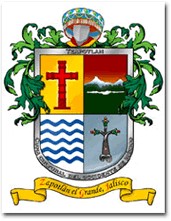 Sistema Integral de Contabilidad Gubernamental ANALISIS DE MOVIMIENTOS CONTABLESGASTOS DE REPRESENTACION, O VIATICOS DEL CUERPO EDILICIO.MES DE MAYO 2018.FECHANOMBRE Y PUESTO, ORIGEN,FECHA Y HORA DE SALIDA Y LLEGADA, AGENDA DE ACTIVIDADES Y RESULTADOSIMPORTE03/05/201802:30 HRS DEL DIA 01 MAYO 18; A CD GUADALAJARA, JAL. A LAS INSTALACIONES DEL FORO DE ARTE Y CULTURA P/TRASLADAR AL PRESIDENTE INTERINO A PRESENCIAR CORO ECOS DE SRIA 82404/05/2018VIATICOS A MATILDE ZEPEDA BAUTISTA  SALIENDO DE CIUDAD GUZMAN CON DESTINO A GUADALAJARA EL   24/04/2018 REGRESANDO EL CON EL DESGLOSE DE LOS SIGUIENTES GASTOS : ALIMENTOS $ 292.80  AGENDA DE ACTIVIDADES: TRAMITE DE REGULARIZACION DE INMUEBLES  RESULTADOS:292.804/05/2018VIATICOS A MATILDE ZEPEDA BAUTISTA  SALIENDO DE CIUDAD GUZMAN CON DESTINO A GUADALAJARA EL  04 DE ABRIL 2018 REGRESANDO EL CON EL DESGLOSE DE LOS SIGUIENTES GASTOS :  ALIMETNOS $ 247.01 PASAJES $ 418.00 AGENDA DE ACTIVIDADES: INSUS DEL ESTADO RESULTADOS: 665.0104/05/2018VIATICOS AL C. ERNESTO DOMINGUEZ LOPEZ, REGIDOR A LA CIUDAD DE GUADALAJARA EL DIA 18 DE ABRIL DEL PRESENTE, AL AYUNTAMIENTO DE GUADALAJARA A DIFERENTES DEPENDENCIAS, A CAPACITACION Y ENTREGA DE DOCUMENTACION: GASTOS REALIZADOS: CONSUMOS:120 GASOLINA: 591.711.6808/05/2018RESERVACION DE HOTEL HYATT REGENCY ANDADES, EN LA CIUDAD DE GUADALAJARA DEL 11-13 DE MARZO DEL PRESENTE A NOMBRE DE LIC. ALBERTO ESQUER, REUNION CON INVESTIGADORES  ESPECIALES DEL IMTA 8,747.5611/05/2018VIATICOS A KARLA CISNEROS TORRES SALIENDO DE CIUDAD GUZMAN CON DESTINO A GUADALAJARA EL   25 DE ABRIL 2018 REGRESANDO EL CON EL DESGLOSE DE LOS SIGUIENTES GASTOS :  ALIMENTOS $ 165.00 AGENDA DE ACTIVIDADES: SECRETARIA DE COMUNICACIONES  RESULTADOS:  RESTR16511/05/2018VIATICOS A  MATILDE ZEPEDA BAUTISTA SALIENDO DE CIUDAD GUZMAN CON DESTINO A GUADALAJARA EL  13 DE ABRIL 2018 REGRESANDO EL CON EL DESGLOSE DE LOS SIGUIENTES GASTOS : ALIMENTOS $ 248.99  AGENDA DE ACTIVIDADES:  REGISTRO CIVIL DEL ESTADO RESULTADOS:  REGULA248.9915/05/2018VIATICOS A  JOSE DIEGO BARAJAS TOSCANO BARAJAS SALIENDO DE CIUDAD GUZMAN CON DESTINO A GUADALAJARA EL 27 DE ABRIL 2018  REGRESANDO EL CON EL DESGLOSE DE LOS SIGUIENTES GASTOS :  INSUS REGULARIZACION DE PREDIOS 754.0216/05/2018BOLETO DE AVION SECRETARIA DE COMUNICACIONES Y TRANSPORTES EL DIA 25 DE ABRIL 2018 A NOMBRE DE ALEJANDRO ESPINOZA OROZCO, VIAJE A LA S.C.T. MEXICO ASISTIR A REUNION2,718.1623/05/2018VIATICOS A MATILDE ZEPEDA BAUTISTA OFICIAL DEL REGISTRO CIVIL  SALIENDO DE CIUDAD GUZMAN CON DESTINO A GUADALAJARA EL 11 DE MAYO 2018  REGRESANDO EL CON EL DESGLOSE DE LOS SIGUIENTES GASTOS :  ALIMENTOS $ 316.00 AGENDA DE ACTIVIDADES: REGISTRO CIVIL DEL E316